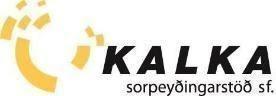 
Fundargerð – 542. stjórnarfundur Kölku Fundur í stjórn Kölku sorpeyðingarstöðvar sf. var haldinn þriðjudaginn 20. desember 2022, kl. 16:30 í fundarsal Kölku í Helguvík og á teams.Mættir: Önundur Jónasson (ÖJ), Ingþór Guðmundsson (IG), Eiður Ævarsson (EÆ), Svavar Grétarsson (SG), Kristín Ragnheiður Eiríksdóttir (KRE) og Steinþór Þórðarson (SÞ).IG, SG og KRE tóku þátt á fundinum í gegnum teams.Dagskrá:
Skýrsla framkvæmdastjóra fyrir nóvember og desember.Bréf frá CC í Noregi til umfjöllunar og afgreiðslu.Önnur mál. Skýrsla framkvæmdastjóra fyrir nóvember og desemberFramkvæmdastjórinn fór yfir helstu atriði í rekstrinum frá síðasta stjórnarfundi. SÞ fór yfir öryggismál, en ekkert öryggis- eða umhverfisatvik hefur verið skráð frá seinasta fundi. SÞ upplýsti stjórn að það hafi verið ágætisafköst í október, 1540 kg/klst og mikið að gera í spilliefnabruna. Í nóvember varmeðaltal 1546 kg/klst og  minna að vera í spilliefnum en höfum ekki verið að vísa þeim frá okkur. Við erum núna í stoppi en ef áætlað er í desember þá verður heildarmagnið líklegast rúm 11.700 tonn. Ágætisniðurstaða fyrir árið. SÞ fór einnig yfir hver staðan á samningaviðræðum við Terra væru. Undir þessum dagskrárlið var einnig rædd bilun sem kom upp hjá Kölku. SÞ fór yfir bilunina og upplýsti að brennslan hafi verið stöðvuð í kjölfar bilunarinnar. SÞ fór yfir hver staðan á biluninni væri í dag og framhaldið. Eftir góða umræðu undir þessum dagskrárlið ákvað stjórn að fela SÞ að finna óháðan aðila til að koma og taka úttekt á núverandi viðhaldsáætlun og gera tillögu að úrbótum.Bréf frá CC í Noregi til umfjöllunar og afgreiðsluSÞ fór yfir bréf frá CC í Noregi. SÞ fór einnig yfir álit Haraldar Flosa Klein, lögmanns, og þau áhyggjuefni sem upp koma í áliti hans, m.a. möguleg útboðsskylda, CO2 reglur og trúnaðarákvæði.Framkvæmdastjóri kom með tillögu um að bjóða CC á fund og fá Harald Flosa með á þann fund. IG kom fram með hugmyndir um að fá sérfræðing á þessu sviði með okkur í lið, hvort sem það Harald Flosa eða annan lögmann sérfróðann um kolefnismál. Stjórn var sammála og fól framkvæmdastjóra að bóka þann fund. Önnur málIG fór yfir bréf sem barst frá bæjarstjóranum í Grindavík, þar sem Fannar, bæjarstjóri Grindavíkurbæjar upplýsti Kölku um að bæjarstjórnin hafi frestað dagskráliðnum Kalka sorpeyðing – söfnun úrgangs og söfnunarílát, vegna nýrra upplýsinga um mögulegan fjölda af tunnum.IG undirritaði f.h. SÞ sameiginlega svæðisáætlun sorpsamlaganna á Suðvesturlandi. 
Fleira var ekki tekið fyrir á fundinum og honum slitið kl. 17:56.Næsti fundur er áætlaður þriðjudaginn 10. janúar 2023. Fundargerð samþykkt með tölvupósti.___________________________                                         ______________________________Önundur Jónasson 					Ingþór Guðmundsson___________________________                                         ______________________________Svavar Grétarsson	                                         	  	Eiður Ævarsson___________________________    		              ______________________________Kristín Ragnheiður Eiríksdóttir			Steinþór Þórðarson